РОССИЙСКАЯ  ФЕДЕРАЦИЯ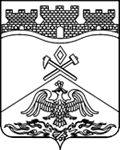 РОСТОВСКАЯ ОБЛАСТЬмуниципальное бюджетное общеобразовательное учреждение  г. Шахты Ростовской области«Средняя общеобразовательная школа №37»	(МБОУ СОШ № 37 г. Шахты)	ИМЕНИ ЛЮДМИЛЫ КОНДРАТЬЕВОЙ346 506 Россия, г. Шахты Ростовской  области  ул. Островского, 26, телефон (8636) 23- 52- 78; факс (8636) 23- 05-98; ,е-mail:  school37@shakhty-edu.ru,       «03»  апреля     2020 г.						               №40ПРИКАЗО введении в МБОУ СОШ №37 г.Шахты временной реализации образовательных программ начального общего, основного общего, среднего общего образования и дополнительных общеобразовательных программс применением электронного обучения и дистанционных образовательных технологий в рамках режима повышенной готовностиВо исполнение Указа  Президента Российской Федерации от 02.04.2020 №239 «О мерах по обеспечению санитарно-эпидемиологического благополучия населения на территории Российской Федерации в связи с распространением новой коронавирусной инфекции (2019-nCoV)», в соответствии с приказом Минпросвещения России от 17.03.2020 №103 «Об утверждении временного порядка сопровождения реализации образовательных программ начального общего, основного общего, среднего общего образования, образовательных программ среднего профессионального образования и дополнительных общеобразовательных программ с применением электронного обучения и дистанционных образовательных технологий», постановлением Главного государственного санитарного врача Российской Федерации от 18.03.2020 №7 «Об обеспечении режима изоляции в целях предотвращения распространения COVID-19», письмом Минпросвещения России от 19.03.2020 №ГД-39/04 «О направлении методических рекомендаций», письмом Роспотребнадзора от 10.03.2020 №02/3853-2020-27 «О мерах по профилактике новой коронавирусной инфекции (COVID-19)», приказом министерства общего и профессионального образования Ростовской области от 03.04.2020 №252 «О введении в общеобразовательных организациях Ростовской области временной реализации образовательных программ начального общего, основного общего, среднего общего образования и дополнительных общеобразовательных программ с применением электронного обучения и дистанционных образовательных технологий в рамках режима повышенной готовности», во исполнение распоряжений Губернатора Ростовской области от 16.03.2020 №43 «О введении режима повышенной готовности на территории Ростовской области и мерах по предотвращению распространения новой коронавирусной инфекции (2019-nCoV)», от 27.03.2020 №60 «О дополнительных мерах по предотвращению распространения новой коронавирусной инфекции (2019-nCoV)», приказа Департаменте образования г.Шахты от 03.04.2020 №166 «О введении в общеобразовательных организациях г.Шахты временной реализации образовательных программ начального общего, основного общего, среднего общего образования и дополнительных общеобразовательных программ с применением электронного обучения и дистанционных образовательных технологий в рамках режима повышенной готовности», в целях обеспечения санитарно-эпидемиологического благополучия обучающихся, предупреждения распространения новой коронавирусной инфекции (2019-nCoV), а также координации и поддержки деятельности МБОУ СОШ №37 г.ШахтыП Р И К А З Ы В А Ю :Заместителям директора по УВР Евтушенко А.А., Гусишной С.А.:В период с 06.04.2020 до 30.04.2020 включительно реализацию образовательных программ начального общего, основного общего, среднего общего образования и дополнительных общеобразовательных программ с использованием электронного обучения и дистанционных образовательных технологий в условиях домашней самоизоляции детей с учетом методических рекомендаций Минпросвещения России (письмо от 19.03.2020 №ГД-39/04).Применение общеобразовательной организацией электронного обучения и дистанционных образовательных технологий в соответствии с «Порядком применения организациями, осуществляющими образовательную деятельность, электронного обучения, дистанционных образовательных технологий при реализации образовательных программ», утвержденным приказом Минпросвещения России от 23.08.2017 №816.В случае невозможности по объективным техническим причинам  организации с 06.04.2020 до 30.04.2020 включительно реализации образовательных программ начального общего, основного общего, среднего общего образования с использованием электронного обучения и дистанционных образовательных технологий – организацию самоподготовки обучающихся в условиях домашней самоизоляции детей, консультирования, текущего контроля.Реализацию образовательных программ начального общего, основного общего, среднего общего образования и дополнительных общеобразовательных программ в полном объеме и корректировку Календарного учебного графика.Контроль использования образовательных технологий, позволяющих организовать взаимодействие обучающихся и педагогических работников опосредованно (на расстоянии), в том числе с применением электронного обучения и дистанционных образовательных технологий.Проведение анализа доступных онлайн-курсов для предоставления обучающимся, осваивающим образовательные программы начального общего, основного общего, среднего общего образования и дополнительные общеобразовательные программы.Доступ педагогическим работникам общеобразовательной организации для размещения учебно-методических и контрольно-измерительных материалов в информационно-образовательной среде через локальную сеть (при наличии) и Интернет.Доступ обучающимся к электронной информационно-образовательной среде общеобразовательной организации (при наличии), ознакомление обучающихся с перечнем образовательных ресурсов по осваиваемой образовательной программе, специализированных ресурсов Интернет, и иных информационных источников сети Интернет (электронные библиотеки, банки данных, базы контрольно-измерительных материалов и др.).Контроль обратной связи с обучающимися посредством электронной почты, через официальные ресурсы, собеседования в режиме систем онлайн общения и др.Информирование работников общеобразовательной организации, обучающихся и их родителей (законных представителей) о сроках и порядке перехода организации на реализацию образовательных программ с применением электронного обучения и дистанционных образовательных технологий, в том числе ознакомление с расписанием занятий, графиком проведения текущего контроля и итогового контроля по учебным дисциплинам, консультаций.Оперативное отражение информации о ходе реализации образовательных программ с применением электронного обучения и дистанционных образовательных технологий на официальном сайте общеобразовательной организации в информационно-телекоммуникационной сети «Интернет».Оперативное информационное оповещение родительской общественности через создание доступных информационных каналов.Ежедневный мониторинг хода образовательного процесса в общеобразовательной организации с применением электронного обучения и дистанционных образовательных технологий.Предоставить главному специалисту сектора управления качеством образования и реализацией программ в сфере образования Ткаченко В.А. результаты мониторинга организации обучения учащихся общеобразовательной организации с применением электронного обучения и дистанционных образовательных технологий в соответствии с приложениями №№ 1, 2 к настоящему приказу на электронный адрес: tkachenko_va@shakhty-edu.ru в срок не позднее 06.04.2020.Заместителю директора по ВР Росенко А.Л. активизировать с учетом изменившихся условий реализации образовательных программ воспитательную работу, направленную на развитие личности, создание условий для самоопределения и социализации обучающихся на основе социокультурных, духовно-нравственных ценностей и принятых  в обществе правил, норм поведения в интересах человека, семьи, общества и государства, в том числе с использованием дистанционных проектов (конкурсов, квестов, акций и т.п.) для вовлечения обучающихся в интерактивные форматы внеклассных занятий.Назначить заместителя директора по УВР Вабищевич М.В. ответственным лицом  за организацию ежедневного мониторинга фактически присутствующих в организации обучающихся, обучающихся с применением электронного обучения, дистанционных образовательных технологий и тех, кто по болезни временно не участвует в образовательном процессе (заболевшие обучающиеся). Информацию по мониторингу предоставлять ежедневно до 10.00 часов в период с 06.04.2020 по 30.04.2020.Заместителя директора по УВР Шевченко И.С. назначить ответственным за работу школьного сайта в части функционирования «горячей линии» в информационно-телекоммуникационной сети «Интернет» для обращений родителей (законных представителей) обучающихся по вопросам реализации образовательных программ с применением электронного обучения и дистанционных образовательных технологий.Определить численность работников, обеспечивающих с 06.04.2020 до 30.04.2020 включительно функционирование общеобразовательной организации в соответствии с приказом директора МБОУ СОШ №37 г.Шахты от 03.04.2020 №39 «Об обеспечении комплексной безопасности в период нерабочих дней с 06.04.2020 по 30.04.2020» в количестве 9 человек: Алиева Н.И., Бесполудина Л.В., Давыдова Е.Ю., Гусишная С.А., Ерыжевский О.А., Лукьянов В.В., Мозговой О.И., Морозова И.Л., Росенко А.Л.Контроль исполнения приказа оставляю за собой.        Директор МБОУ СОШ №37                                          В.Д. Панчук        Ознакомлены:Гусишная С.А.23 52 78                                                                                                                                                                                                                             Приложение №1к приказу от 03.04.2020 №40Гусишная С.А.Вабищевич М.В.Росенко А.Л.Евтушенко А.А.Шевченко И.С.Мониторинг организации дистанционного обучения учащихся 
МБОУ СОШ №_____ г.Шахты в период с 06.04.2020 по 30.04.2020Мониторинг организации дистанционного обучения учащихся 
МБОУ СОШ №_____ г.Шахты в период с 06.04.2020 по 30.04.2020Мониторинг организации дистанционного обучения учащихся 
МБОУ СОШ №_____ г.Шахты в период с 06.04.2020 по 30.04.2020Мониторинг организации дистанционного обучения учащихся 
МБОУ СОШ №_____ г.Шахты в период с 06.04.2020 по 30.04.2020Мониторинг организации дистанционного обучения учащихся 
МБОУ СОШ №_____ г.Шахты в период с 06.04.2020 по 30.04.2020Мониторинг организации дистанционного обучения учащихся 
МБОУ СОШ №_____ г.Шахты в период с 06.04.2020 по 30.04.2020Мониторинг организации дистанционного обучения учащихся 
МБОУ СОШ №_____ г.Шахты в период с 06.04.2020 по 30.04.2020Мониторинг организации дистанционного обучения учащихся 
МБОУ СОШ №_____ г.Шахты в период с 06.04.2020 по 30.04.2020Мониторинг организации дистанционного обучения учащихся 
МБОУ СОШ №_____ г.Шахты в период с 06.04.2020 по 30.04.2020КлассКол-во обучающихся, чел.Кол-во обучающихся, перешедших на дистанционное обучение с применением  электронного обучения, чел.Доля обучающихся, перешедших на ДО с применением электронного обучения, %Кол-во обучающихся, перешедших на дистанционное обучение, для которых организована самоподготовка (нет интернет, компьютеров), чел.Доля обучающихся, перешедших на ДО в режиме самоподготовки, %Кол-во обучающихся на дому, перешедших на ДО, чел.Доля обучающихся на дому, перешедших на ДО, %Контрольная суммаКлассКол-во обучающихся, чел.Кол-во обучающихся, перешедших на дистанционное обучение с применением  электронного обучения, чел.Доля обучающихся, перешедших на ДО с применением электронного обучения, %Кол-во обучающихся, перешедших на дистанционное обучение, для которых организована самоподготовка (нет интернет, компьютеров), чел.Доля обучающихся, перешедших на ДО в режиме самоподготовки, %Кол-во обучающихся на дому, перешедших на ДО, чел.Доля обучающихся на дому, перешедших на ДО, %Контрольная сумма1 класс#ДЕЛ/0!#ДЕЛ/0!#ДЕЛ/0!02 класс#ДЕЛ/0!#ДЕЛ/0!#ДЕЛ/0!03 класс#ДЕЛ/0!#ДЕЛ/0!#ДЕЛ/0!04 класс#ДЕЛ/0!#ДЕЛ/0!#ДЕЛ/0!05 класс#ДЕЛ/0!#ДЕЛ/0!#ДЕЛ/0!06 класс#ДЕЛ/0!#ДЕЛ/0!#ДЕЛ/0!07 класс#ДЕЛ/0!#ДЕЛ/0!#ДЕЛ/0!08 класс#ДЕЛ/0!#ДЕЛ/0!#ДЕЛ/0!09 класс#ДЕЛ/0!#ДЕЛ/0!#ДЕЛ/0!010 класс#ДЕЛ/0!#ДЕЛ/0!#ДЕЛ/0!011 класс#ДЕЛ/0!#ДЕЛ/0!#ДЕЛ/0!0ИТОГО00#ДЕЛ/0!0#ДЕЛ/0!0#ДЕЛ/0!0Руководитель ООИсполнитель:Исполнитель:Исполнитель:Исполнитель:Исполнитель:Исполнитель:Исполнитель:Исполнитель:телефон:Приложение №2к приказу от 03.04.2020 №40Приложение №2к приказу от 03.04.2020 №40Приложение №2к приказу от 03.04.2020 №40Приложение №2к приказу от 03.04.2020 №40Приложение №2к приказу от 03.04.2020 №40Приложение №2к приказу от 03.04.2020 №40Приложение №2к приказу от 03.04.2020 №40Приложение №2к приказу от 03.04.2020 №40Мониторинг реализации дистанционного обучения учащихся МБОУ СОШ №_____ г.Шахты в период с 06.04.2020 по 30.04.2020Мониторинг реализации дистанционного обучения учащихся МБОУ СОШ №_____ г.Шахты в период с 06.04.2020 по 30.04.2020Мониторинг реализации дистанционного обучения учащихся МБОУ СОШ №_____ г.Шахты в период с 06.04.2020 по 30.04.2020Мониторинг реализации дистанционного обучения учащихся МБОУ СОШ №_____ г.Шахты в период с 06.04.2020 по 30.04.2020Мониторинг реализации дистанционного обучения учащихся МБОУ СОШ №_____ г.Шахты в период с 06.04.2020 по 30.04.2020Мониторинг реализации дистанционного обучения учащихся МБОУ СОШ №_____ г.Шахты в период с 06.04.2020 по 30.04.2020Мониторинг реализации дистанционного обучения учащихся МБОУ СОШ №_____ г.Шахты в период с 06.04.2020 по 30.04.2020Мониторинг реализации дистанционного обучения учащихся МБОУ СОШ №_____ г.Шахты в период с 06.04.2020 по 30.04.2020Таблица 1.Таблица 1.Таблица 1.Наименование ООНаименование ОООбщее количество учителей-предметников, работающих в 1-11-х классах (физические лица), чел.Кол-во учителей-предметников, реализующих дистанционное обучение учащихся 1-11-х классов и переведенных на дистанционный режим работы в условиях домашней самоизоляции (физические лица), чел.Доля учителей-предметников, переведенных на дистанционный режим работы в условиях домашней самоизоляции, %Кол-во учителей-предметников, реализующих дистанционное обучение учащихся 1-11-х классов на рабочем месте в ОО (физические лица), чел.Доля учителей-предметников, реализующих дистанционное обучение учащихся на рабочем месте в ОО, %Контрольная суммаМБОУ СОШ №___ г.ШахтыМБОУ СОШ №___ г.ШахтыМБОУ СОШ №___ г.ШахтыМБОУ СОШ №___ г.Шахты#ДЕЛ/0!#ДЕЛ/0!0Таблица 2.Таблица 2.Таблица 2.КлассКлассКол-во учителей-предметников, работающих в параллели, чел.Кол-во учителей-предметников, реализующих дистанционное обучение учащихся и переведенных на дистанционный режим работы в условиях домашней самоизоляции, чел.Доля учителей-предметников, переведенных на дистанционный режим работы в условиях домашней самоизоляции, %Кол-во учителей-предметников, реализующих дистанционное обучение учащихся на рабочем месте в ОО, чел.Доля учителей-предметников, реализующих дистанционное обучение учащихся на рабочем месте в ОО, %Контрольная сумма1 класс1 класс#ДЕЛ/0!#ДЕЛ/0!02 класс2 класс#ДЕЛ/0!#ДЕЛ/0!03 класс3 класс#ДЕЛ/0!#ДЕЛ/0!04 класс4 класс#ДЕЛ/0!#ДЕЛ/0!05 класс5 класс#ДЕЛ/0!#ДЕЛ/0!06 класс6 класс#ДЕЛ/0!#ДЕЛ/0!07 класс7 класс#ДЕЛ/0!#ДЕЛ/0!08 класс8 класс#ДЕЛ/0!#ДЕЛ/0!09 класс9 класс#ДЕЛ/0!#ДЕЛ/0!010 класс10 класс#ДЕЛ/0!#ДЕЛ/0!011 класс11 класс#ДЕЛ/0!#ДЕЛ/0!0Руководитель ООРуководитель ООРуководитель ООИсполнитель:Исполнитель:Исполнитель:телефон:телефон: